				Greater Ouachita Port Commission MinutesMarch 2, 2022Meeting – Tower PlaceCommissioners Present: Ricky Guillot, Terri Odom, Roland Charles, and Sue NicholsonCommissioners Absent: James Jones, James Lee and Bobby ManningGuests: Paul Trichel, DJ Fortenberry and Josh HaysCall to OrderChairman Guillot called the meeting to order and gave the invocation. MinutesThe minutes for the February 9, 2022 meetings were read. Commissioner Odom made the motion to approve the minutes as presented. Commissioner Charles seconded. Motion passed.Financial ReportThe financial report as of March 2, 2022 was reviewed by Commissioner Odom. The balance in the accounts is as follows: GOA	$233,229.39	PPA		$139.45	EDA		$92.00FPC		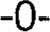 Commissioner Odom reported that she was working to have all the GOPC insurance policies together and due at the same time. She will have Christie from Thomas & Farr attend the next meeting to review her suggestions. Commissioner Odom also reported that she will reorder checks for the port commission. Commissioner Charles made the motion to approve the financial report. Commissioner Nicholson seconded the motion. Motion passed. Construction ReportNo report at this time.Operations ReportPaul reported that they received the assessment for the 2nd tract to repair the track. It is $150,000 per year for the next 5 years to get the 2nd track back in working order. Ouachita Port is working with the state to try to get the funds from the state. If not, Ouachita Terminals will have to raise their prices to cover the cost.Paul has had discussions with Kennedy Rice dryers about bringing rice in from California.Other Reports:DJ mentioned that Amtrack was looking at adding a route from Longview to Mississippi. In addition, the City of Monroe is considering building a few speculative buildings to attract new development to the city. The port may be a great location for a building, as well.Other Business/ AdjournmentThe next meeting is scheduled for March 2 at 12 noon. We will meet in person at Tower Place. Commissioner Charles made the motion to adjourn. Commissioner Nicholson seconded. Motion passed, Meeting adjourned.___Sue Nicholson_________			_March 21, 2022Sue Nicholson						Date